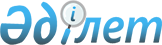 О признании утратившими силу некоторых решений Мугалжарского районного маслихатаРешение Мугалжарского районного маслихата Актюбинской области от 22 июня 2020 года № 462. Зарегистрировано Департаментом юстиции Актюбинской области 26 июня 2020 года № 7218
      В соответствии со статьей 7 Закона Республики Казахстан от 23 января 2001 года "О местном государственном управлении и самоуправлении в Республике Казахстан", статьей 27 Закона Республики Казахстан от 6 апреля 2016 года "О правовых актах", Мугалжарский районный маслихат РЕШИЛ:
      1. Признать утратившими силу следующие решения Мугалжарского районного маслихата:
      1) решение Мугалжарского районного маслихата от 18 июля 2019 года № 334 "Об утверждении порядка и размера оказания социальной поддержки по оплате коммунальных услуг и приобретению топлива за счет бюджетных средств специалистам государственных организаций здравоохранения, социального обеспечения, образования, культуры, спорта и ветеринарии, проживающим и работающим в сельских населенных пунктах Мугалжарского района" (зарегистрированное в Реестре государственной регистрации нормативных правовых актов № 6289, опубликованное 6 августа 2019 года в эталонном контрольном банке нормативных правовых актов Республики Казахстан в электронном виде);
      2) решение Мугалжарского районного маслихата от 11 марта 2020 года № 411 "О внесении изменения в решение Мугалжарского районного маслихата от 18 июля 2019 года № 334 "Об утверждении порядка и размера оказания социальной поддержки по оплате коммунальных услуг и приобретению топлива за счет бюджетных средств специалистам государственных организаций здравоохранения, социального обеспечения, образования, культуры, спорта и ветеринарии, проживающим и работающим в сельских населенных пунктах Мугалжарского района"" (зарегистрированное в Реестре государственной регистрации нормативных правовых актов № 6878, опубликованное 20 марта 2020 года в эталонном контрольном банке нормативных правовых актов Республики Казахстан в электронном виде).
      2. Государственному учреждению "Аппарат Мугалжарского районного маслихата" в установленном законодательством порядке обеспечить государственную регистрацию настоящего решения в Департаменте юстиции Актюбинской области.
      3. Настоящее решение вводится в действие по истечении десяти календарных дней после дня его первого официального опубликования.
					© 2012. РГП на ПХВ «Институт законодательства и правовой информации Республики Казахстан» Министерства юстиции Республики Казахстан
				
      Председатель сессии 
Мугалжарского районного маслихата 

Н. Сарсенов

      Cекретарь Мугалжарского 
районного маслихата 

Р. Мусенова
